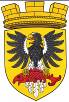 МУНИЦИПАЛЬНОЕ ОБРАЗОВАНИЕ«ЕЛИЗОВСКОЕ ГОРОДСКОЕ ПОСЕЛЕНИЕ»Собрание депутатов Елизовского городского поселенияТРЕТИЙ  СОЗЫВ, ТРИДЦАТЬ  ДЕВЯТАЯ  СЕССИЯР Е Ш Е Н И Е  № 696г. Елизово                                                                                                        09 июля 2020 годаО внесении изменений в Генеральный план Елизовского городского поселения      Руководствуясь статьями 24, 25 Градостроительного кодекса Российской Федерации, пунктом 20 части 1 статьи 14 Федерального закона от 06.10.2003                            № 131-ФЗ «Об общих принципах организации местного самоуправления в Российской Федерации», Уставом Елизовского городского поселения Елизовского муниципального района в Камчатском крае, с учетом протокола и заключения публичных слушаний от 15.11.2016 года, протокола и заключения Согласительной комиссии по урегулированию разногласий, послуживших основанием для подготовки заключения об отказе в согласовании проекта корректировки Генерального плана Елизовского городского поселения Елизовского муниципального района Камчатского края от 19.03.2020 года,    Собрание депутатов Елизовского городского поселенияРЕШИЛО:Внести изменения в приложение к Решению Собрания депутатов Елизовского городского поселения от 16.11.2010 №1033 «Об утверждении Генерального плана Елизовского городского поселения», изложив его в редакции согласно приложению к настоящему Решению.Опубликовать (обнародовать) настоящее Решение.Глава Елизовского городского поселения - председатель Собрания депутатовЕлизовского городского поселения                                                   Е.И. РябцеваПриложение  к Решению «О внесении изменений в Генеральный план Елизовского городского поселения»№696 от 09.07.2020 годаГрафические материалы:Текстовые материалы:№, п/пНаименование материалаГриф секретности1.Карта границ населенных пунктов входящих в состав поселения М 1:10000 (разработчик ООО «Терпланпроект»).ДСП2.Карта планируемого размещения объектов местного значения Елизовского городского поселения М 1:25000, включающая карту планируемого размещения объектов местного значения г. Елизово М 1:5000 (разработчик ООО «Терпланпроект»).ДСП3.Карта развития транспортной инфраструктуры                    Елизовского городского поселения М 1:25000, включающая карту развития транспортной инфраструктуры г. Елизово М 1:5000 (разработчик ООО «Терпланпроект»). ДСП4.Карта функциональных зон Елизовского городского поселения М 1:25000, включающая карту функциональных зон г. Елизово М 1:5000 (разработчик ООО «Терпланпроект»).ДСП5.Сводная карта развития территории Елизовского городского поселения М 1:25000, включающая сводную карту развития территории г. Елизово                М 1:5000, 2 экземпляра: сводная и современное состояние (разработчик ООО «Терпланпроект»).ДСП6.Карта территорий, подверженных риску возникновения чрезвычайных ситуаций природного и техногенного характера Елизовского городского поселения М 1:25000, включающая карту территорий, подверженных риску возникновения чрезвычайных ситуаций природного и техногенного характера г. Елизово М 1:5000 (разработчик ООО «Терпланпроект»).ДСП7.Схема ограничений (границ зон с особыми условиями территории), М 1:10000, № чертежа 5542 (разработчик ФГУП «Российский государственный научно-исследовательский и проектный институт урбанистики»).ДСП№, п/пНаименование материалаГриф секретности1.Материалы по обоснованию Генерального плана Елизовского городского поселения Елизовского муниципального района Камчатского края на 107 страницах (разработчик ООО «Терпланпроект»).  ДСП2.Положение о территориальном планировании Генерального плана Елизовского городского поселения Елизовского муниципального района Камчатского края на 11 страницах (разработчик ООО «Терпланпроект»).н/с